ORTHOGRAPHE/GRAMMAIRELe futur des verbes réguliers -er                   LundiRappel : Pour former le futur, il faut garder l’infinitif du verbe et ajouter les terminaisons : -ai -as -a -ons -ez -ont  Ranger                               Acheter                                RegarderJe rangerai                   ……………………………………           ……………………………………Tu rangeras                  …………………………………….          ……………………………………Il/elle/on rangera        …………………………………….           ……………………………………Nous rangerons            …………………………………….           ……………………………………Vous rangerez              …………………………………….           …………………………………… Ils/elles rangeront      …………………………………….           ……………………………………Le présent et le futur des verbes irréguliers à revoir.      La semaine prochaine nous commençons l’imparfait.  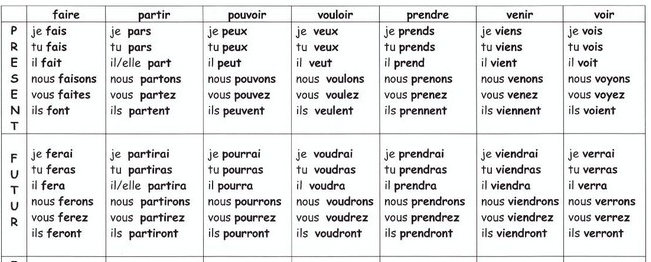 Exercices                   Mardi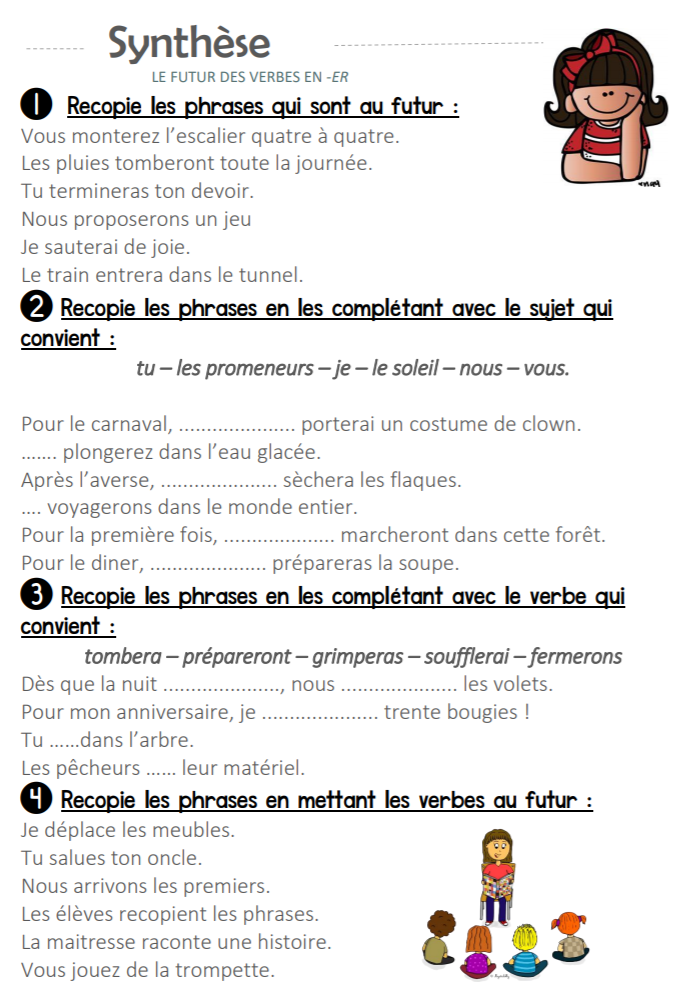 Exercices                   Jeudi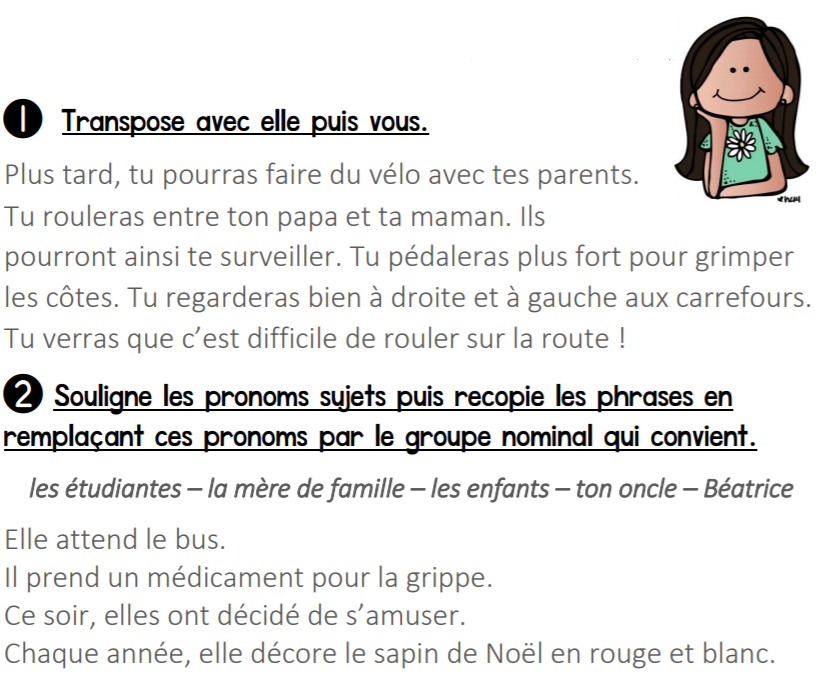 LECTURE/ECRITURE« C’est dur d’être un vampire », Pascale WRZECZ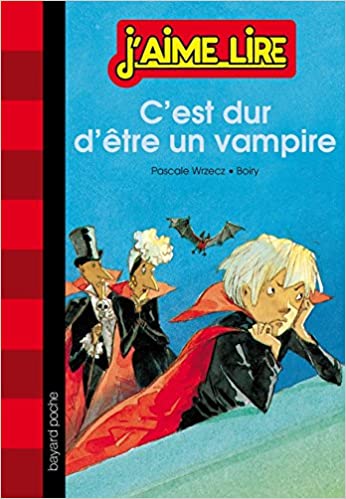 Tapuscrit déjà transmis.QUESTIONNAIRE Attention, répondez par des phrases qui reprennent les mots des questions !!!!!!Chapitre 4 : Le secret                               Lundi 27/41) A ton avis, pourquoi Antoine a t-il ouvert la chambre des parents ? 2) Relève et écris tout ce qui fait penser aux vampires dans les chambres. 3) Qu'est-ce qui montre encore que Lou n'est pas un vampire comme les autres ? 4) Quelle est la réaction d 'Antoine quand Lou lui dit la vérité ? Chapitre 5 : Panique à la maison                     Mardi 28/41) Comment la mère de Lou découvre-t-elle ses mensonges ? 2) A qui le petit vampire fait-il confiance ? 3) Qu'arrive-t-il à Madame Dragoulu ? 4) Comment le docteur rassure-t-il les parents ? Chapitre 6 : Le grand changement                   Jeudi 30/4 1) Combien de temps Lou est–il resté dans les toilettes ? 2) Le vampirologue va-t-il soigner Lou ? 3) Pourquoi Lou décide-t-il de sortir enfin ? 4) Quels sont les changements sur les parents de Lou ? 5) Finalement Lou a-t-il obtenu ce qu'il voulait ?As-tu aimé ce roman ? Pourquoi ?                  Vendredi 1er/5……………………………………………………………………………………………………………………………………………………………………………………………………………………………………………………………………………………………………………………………………………………………………………………………………………………………………………………………………………………………………………..…..Aimerais-tu être un vampire ou être l’ami d’un vampire ? Pourquoi ?…………………………………………………………………………………………………………………………………………………………………………………………………………………………………………………………………………………………………………………………………………………………………………………………………………………………………………………………………………………………………………………..NOMBRE                                                                                                                  LundiRappel sur la valeur des chiffres : dans le nombre 7 2511 est le chiffre des unités7 est le chiffre des unités de mille / 7 est le nombre des unités de mille (Il est tout seul car derrière il n’y a pas d’autre chiffre)72 est le nombre des centaines7 251 est le nombre des unitésDictée de nombres en chiffres. 17 003 – 73 182 – 8 020 – 4 299 – 27 405 Dans le nombre 654 321Ecris en lettres les nombres suivants300 003 ……………………………………………….…………………………………………………………………….……………880 010 ……………………………………………….…………………………………………………………………….………………712 070 ……………………………………………….…………………………………………………………………….………………18 000 ……………………………………………….…………………………………………………….………………………………… CALCUL                                                                                                                  MardiSOUSTRACTIONS : Pose en colonne et calcule  Complète :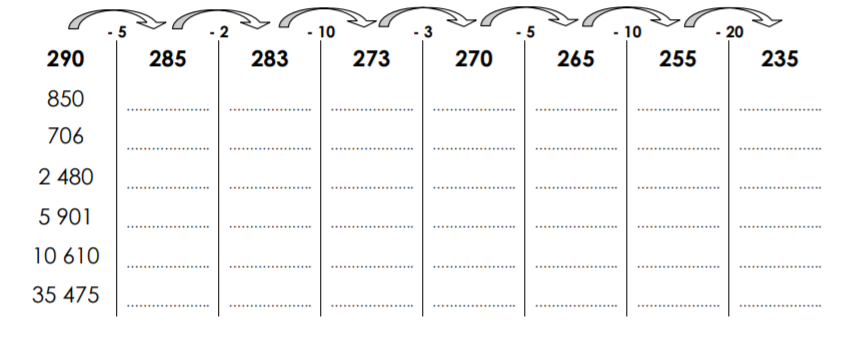 MESURE                                                                                                            JeudiLe périmètre (NOUVEAUTE !)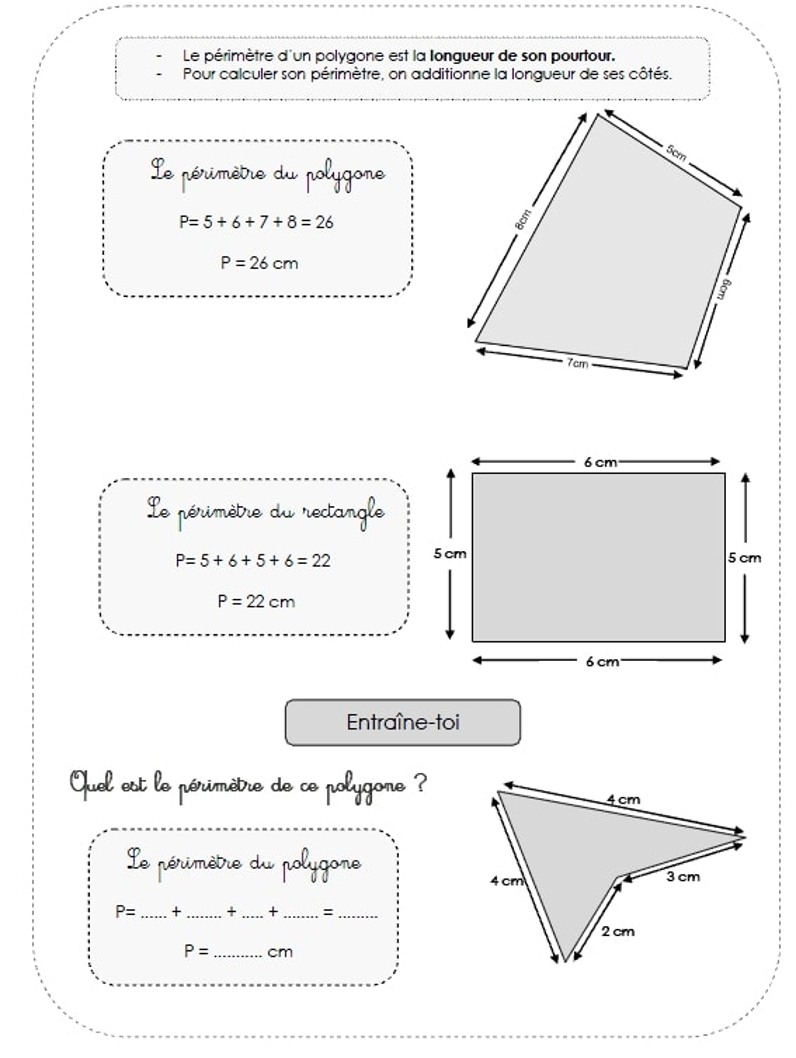 GEOMETRIE VendrediLES TRIANGLESLeçon rappel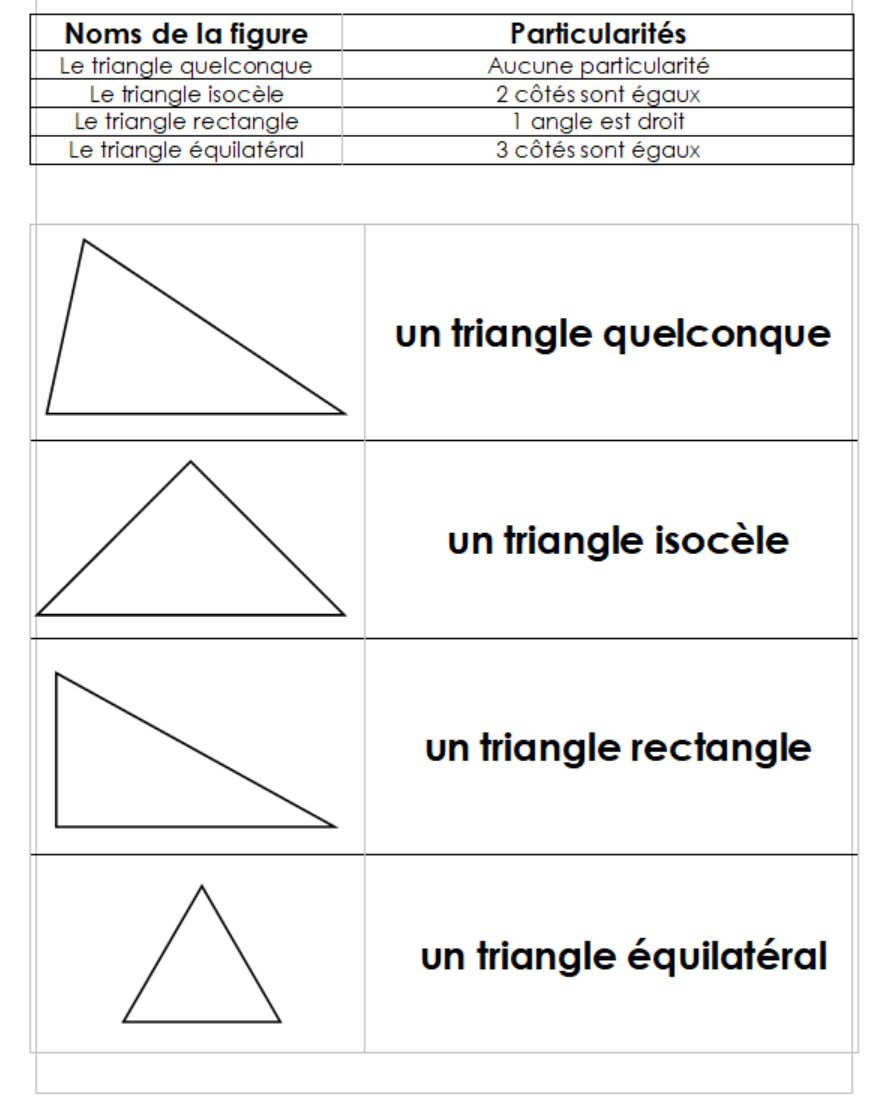 Exercices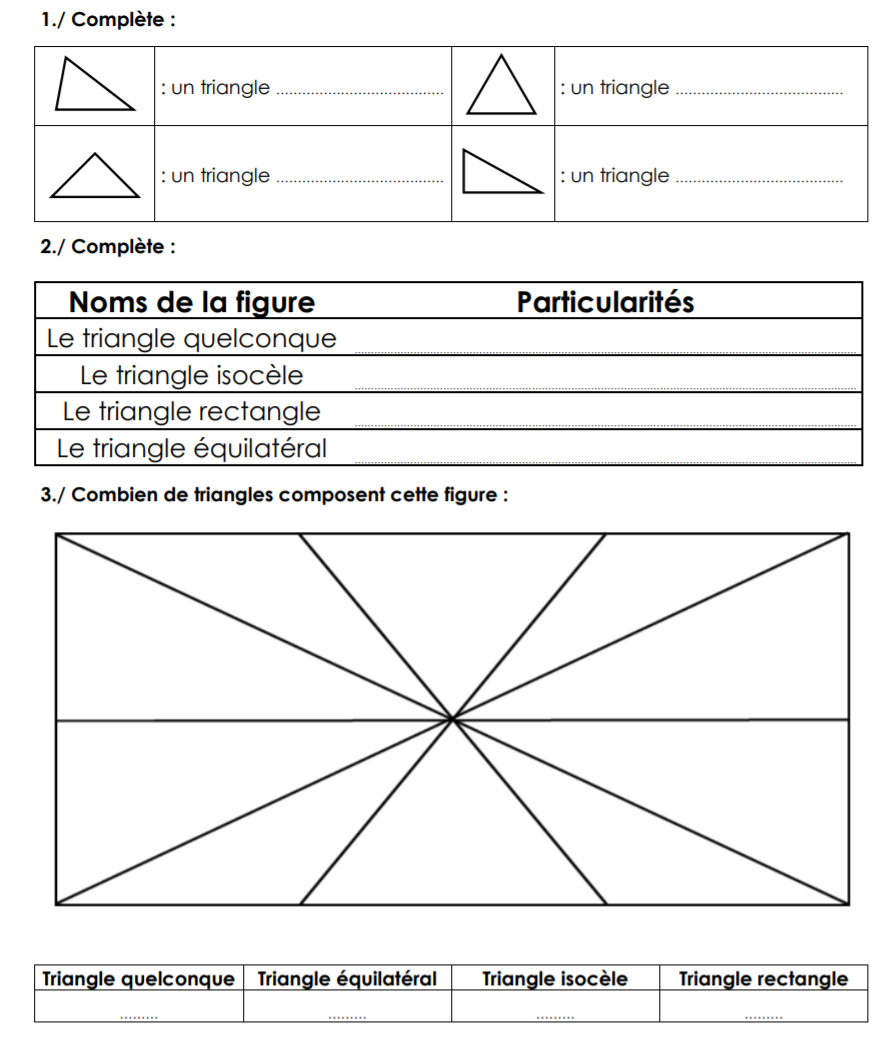 Dictée de motsDictées flashConsignes   LUNDIGentil – pendant – les gens – les autres – pointu/e – envie – d’ailleurs – bougonner – envie - marrantEcris chaque mots 7 fois de suite.   MARDILe gentil vampire au visage pâle veut avoir une vie normale : ne pas faire les courses la nuit pendant que les gens dorment, aller à l’école le jour, comme tous les autres enfants.Ecris la dictée. Souligne les verbes et entoure leur sujet.Trouve les 9 GN.Corrige tes erreurs.   JEUDIRéécris la dictée de mardi en mettant tout au pluriel de « Le gentil vampire » jusqu’à « la nuit ».Attention aux accords !!!!Réécris la dictée de mardi en mettant tout au pluriel de « Le gentil vampire » jusqu’à « la nuit ».Attention aux accords !!!!VENDREDITout en parlant, il montre ses dents pointues. Mais Lou n'a pas du tout envie de faire peur aux gens. D'ailleurs, chaque jour, il lime en cachette ses deux dents pointues. Il s'est mis à bougonner : - Ce n'est pas marrant d'être tout blanc et tout maigre. Je voux avoir des joues rouges, et plein de muscles partout !Tout en parlant, il montre ses dents pointues. Mais Lou n'a pas du tout envie de faire peur aux gens. D'ailleurs, chaque jour, il lime en cachette ses deux dents pointues. Il s'est mis à bougonner : - Ce n'est pas marrant d'être tout blanc et tout maigre. Je voux avoir des joues rouges, et plein de muscles partout !Ecris la dictée. Souligne les verbes conjugués et entoure leurs sujets.Vérifie les accords.Trouve les GN et vérifie leurs accords.Corrige tes erreurs et recopie 7X les mots mal orthographiés.Partie des MILLIERSPartie des MILLIERSPartie des MILLIERSPartie des UNITESPartie des UNITESPartie des UNITESCDUCDU72517251725172517251- Quel est le chiffre des centaines de mille ? …………    - 3 est le chiffre des …………     - Quel est le chiffre des unités ? …………- Quel est le nombre des unités de mille …………- 5 est le chiffre des …………3 775 – 1398 =4 807 – 1 887 =7 851 – 967 =……………… + 1 398 = 3 775VERIFICATION………………            +  1  398           _________…..………………VERIFICATIONVERIFICATION